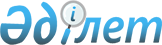 О признании утратившим силу решения акима поселка Жолымбет Шортандинского района от 5 октября 2018 года № 29 "О переименовании составных частей поселка Жолымбет Шортандинского района"Решение акима поселка Жолымбет Шортандинского района Акмолинской области от 30 января 2019 года № 4. Зарегистрировано Департаментом юстиции Акмолинской области 31 января 2019 года № 7061
      Примечание РЦПИ.

      В тексте документа сохранена пунктуация и орфография оригинала.
      В соответствии со статьей 27 Закона Республики Казахстан от 6 апреля 2016 года "О правовых актах" аким поселка Жолымбет РЕШИЛ:
      1. Признать утратившим силу решение акима поселка Жолымбет Шортандинского района "О переименовании составных частей поселка Жолымбет Шортандинского района" от 5 октября 2018 года № 29 (зарегистрировано в Реестре государственной регистрации нормативных правовых актов № 6813, опубликовано 5 ноября 2018 года в Эталонном контрольном банке нормативных правовых актов Республики Казахстан в электронном виде).
      2. Контроль за исполнением настоящего решения оставляю за собой.
      3. Настоящее решение вступает в силу со дня государственной регистрации в Департаменте юстиции Акмолинской области и вводится в действие со дня официального опубликования.
					© 2012. РГП на ПХВ «Институт законодательства и правовой информации Республики Казахстан» Министерства юстиции Республики Казахстан
				
      Аким поселка Жолымбет

Е.Ауезханов
